ООО «Омское специальное конструкторское бюро приборов»Измельчитель пленки роторный ИПР-160Технический паспорт изделия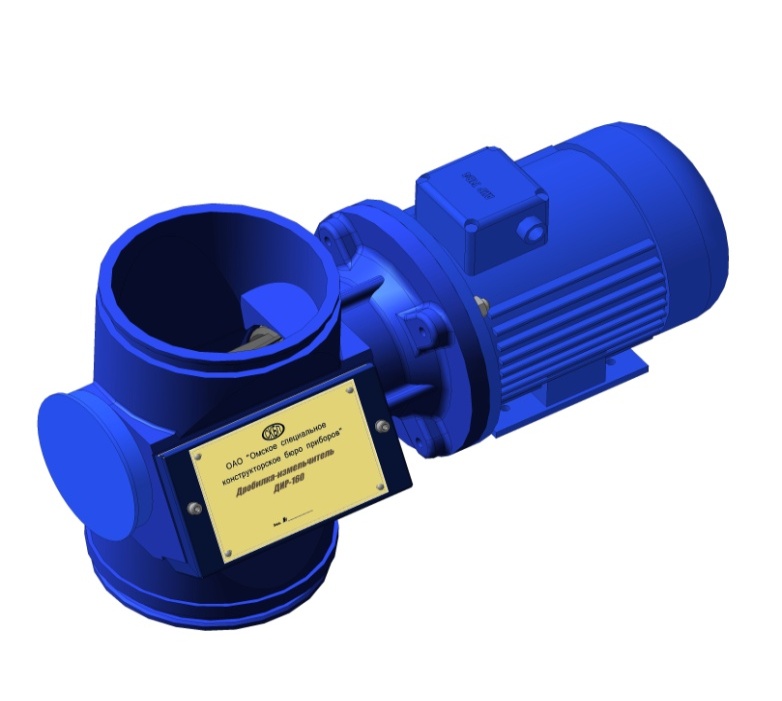 Паспорт разработан в соответствии с требованиями ГОСТ 2.601Назначение и область примененияИзмельчитель пленки роторного типа ИПР-160 (далее измельчитель) предназначен для измельчения и фракционирования отходов производства полимерных изделий с толщиной стенки от 20 до 2000 мкм, таких как: PC, PVC, полипропиленовая неориентированная (CPP, cast), соэкструзионная термоусадочная, ламинационная, молочная, защитная полиэтиленовая пленки, стретч плёнки, ПЭТФ-тары, мононитей и обрези сеток ПЭТФ и ПА, линолеума, бумаги, картона, паронита, кожи, ткани, минеральных и искусственных волокон и т.д. Измельчитель применяется  совместно с вертикальной или горизонтальной подачей из бункера-накопителя, пневмотранспортировкой перерабатываемого сырья, либо монтируется непосредственно в линию перерабатывающего комплекса.Комплект поставкиОбщие положенияПеред монтажом и началом эксплуатации измельчителя ознакомьтесь с настоящим паспортом, следуйте его требованиям и рекомендациям. 4. Технические характеристики5. Устройство и принцип работыИзмельчитель представляет собой сборочный узел, состоящий из литого корпуса, закреплённого на нём электродвигателя, неподвижного ножа и ротора вращающегося в подшипниках. Устройство измельчителя показано на рисунке 1.Перерабатываемый материал в виде ленты измельчается на более мелкую фракцию, проходя через ножи измельчителя.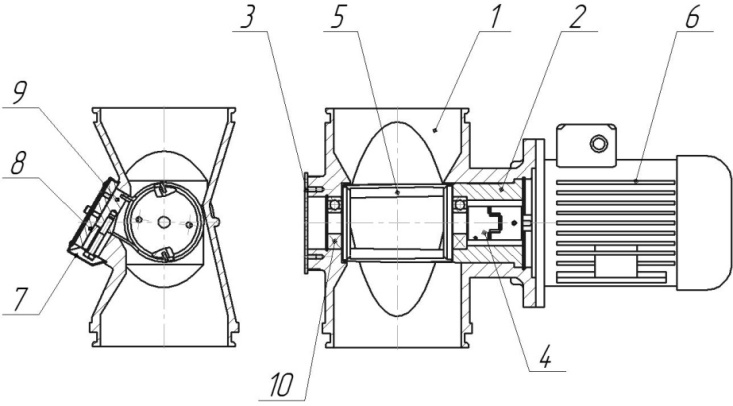 Рисунок 1 - Устройство измельчителя пленки роторного ИПР-160.1 - корпус; 2 - втулка; 3 - крышка; 4 - муфта; 5 - ротор; 6 - электродвигатель; 7 - кожух; 8 - пластина; 9 - неподвижный нож; 10 - подшипники качения6. Требования техники безопасности 6.1. 	   Выполняйте   правила    электрической    безопасности   (см.    ГОСТ 12.1.019-79 ССБТ). 6.2. Перед включением убедитесь в исправности проводки и электрических соединений, в наличии заземления и отсутствии механических повреждений. 6.3. Обеспечьте надёжное крепление измельчителя к фундаменту или опоре, а так же подводящих и отводящих трубопроводов к корпусу дробилки.КАТЕГОРИЧЕСКИ ЗАПРЕЩАЕТСЯ ПРОВЕРЯТЬ ВРАЩЕНИЕ РОТОРА РУКАМИ ПРИ ВКЛЮЧЕННОМ ИЗМЕЛЬЧИТЕЛЕ В ЭЛЕКТРИЧЕСКУЮ СЕТЬ!7. Указания по монтажу7.1. Установку измельчителя производить на подготовленной для установки опоре. Установочные и присоединительные размеры приведены на рисунке 2.7.2. Заземление измельчителя  выполнить с помощью контакта     на корпусе электродвигателя.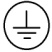 7.3. При подключении электродвигателя к сети, соответствующим чередованием фаз, обеспечить "правое" направление вращение его ротора.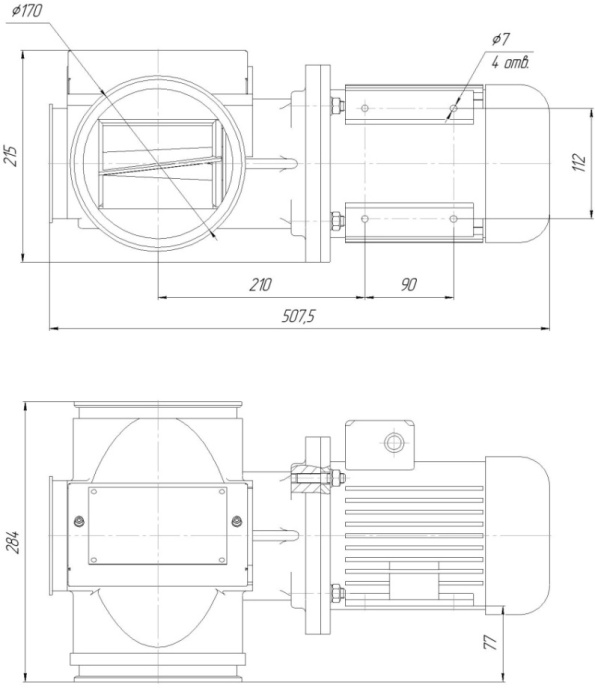 Рисунок 2 - Присоединительные и габаритные размеры измельчителя8. Правила эксплуатации8.1. Измельчитель должен эксплуатироваться в нормальных климатических условиях с:– температурой окружающей среды от -5 до 35 0С;– относительной влажностью воздуха от 45 до 80%.8.2. Не допускается эксплуатация измельчителя при возникновении хотя бы одной из следующих неисправностей: – повреждение изоляции кабелей (шнуров);– заедания ротора при вращении в подшипниках– повышенный шум, вибрация, перегрев и т.д.;– деформация и (или) появление трещин в металлических конструкциях;– отсутствие заземления.В ПРОЦЕССЕ ЭКСПЛУАТАЦИИ ИЗМЕЛЬЧИТЕЛЯ ЗАПРЕЩАЕТСЯ ВНОСИТЬ В НЕГО КОНСТРУКТИВНЫЕ ИЗМЕНЕНИЯ И ДОПОЛНЕНИЯ. 9.  Указания по регулированию и техническому обслуживанию9.1 Измельчитель должен эксплуатироваться в соответствии с требованиями данного паспорта. 9.2. В процессе эксплуатации возможно разрегулирование положения неподвижного ножа, в этом случае потребуется его  дополнительная настройка. Настройка положения неподвижного ножа заключается в обеспечении минимального зазора между ножом и ротором. Для этого требуется:- отключить измельчитель от сети;- отсоединить подводящий рукав;- снять защитный кожух 7 (см. рисунок 1), отвернув два винта его крепления;- ослабить затяжку трёх болтов 1 (см. рисунок 3) фиксации неподвижного ножа 9 (см. рисунок 1);- ослабить затяжку четырёх винтов 2 ключ 7812-0373 Х9 ГОСТ 11737-93  и шести винтов 3 ключом 7812-0371 Х9 ГОСТ 11737-93 (см. рисунок 3);- при увеличенном зазоре между ножами произвести равномерную подтяжку винтов 3 до равномерного касания подвижного ножа о неподвижный (ротор имеет возможность вращаться и не заклинивает);- при малом зазоре (измельчитель стучит) произвести равномерную подтяжку винтов 2, обеспечив минимально возможный зазор;- по окончанию регулировки зафиксировать положение неподвижного ножа затяжкой винтами 2 и 3, а так же болтами 1 и ещё раз проконтролировать зазор между ножами, после получения удовлетворительного результата установить кожух. При необходимости повторить операцию;- подключить измельчитель к сети.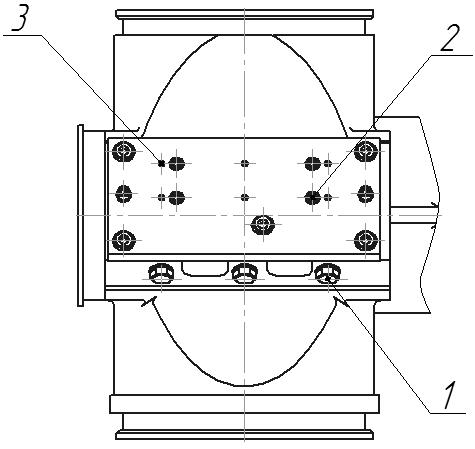 Рисунок 3 - Регулировочные винты неподвижного ножа9.3. Для обеспечения нормальной работы измельчителя требуется периодическая шлифовка ножей ротора и неподвижного, закреплённого на корпусе, ножа.10. Условия транспортирования и хранения 10.1. Транспортирование должно производиться авиа, автомобильным, железнодорожным или морским транспортом в деревянной таре производителя.10.2. Измельчитель должен храниться в сухом помещении, при температуре от -5 до +40 0С с относительной влажностью не более 80% при отсутствии воздействия веществ, агрессивных к материалам изделия.ГАРАНТИЙНЫЙ ТАЛОНМодель:__________________ИПР-60_______________________Серийный номер изделия:	________________________________________________________Электродвигатель:Тип:_______________________Зав.№_______________________Дата продажи:              _______________________________________________________Отметка ОТК _______________________________________________________(подпись контролёра)				МППримечание: _________________________________________________________________________________________________________________________________________________________________________________________________________________________________11. УтилизацияУтилизация изделия (переплавка, захоронение, перепродажа) производится в порядке, установленном Законами РФ от 04 мая . № 96-Ф3 «Об охране атмосферного воздуха» (с изменениями на 27.12.2009), от 24 июня . № 89-ФЗ (в редакции с 01.01.2010г) «Об отходах производства и потребления», от 10 января 2002 № 7-ФЗ «Об охране окружающей среды», а также другими российскими и региональными нормами, актами, правилами, распоряжениями и пр., принятыми во исполнение указанных законов.12. Гарантийные обязательства 12.1. Изготовитель гарантирует соответствие указанным техническим характеристикам и исправную работу изделия в течение 12 месяцев с момента продажи, при условии соблюдения потребителем правил транспортировки, хранения, монтажа и эксплуатации. 12.2 Неисправные по вине производителя изделия, в течение гарантийного срока, ремонтируются или обмениваются на новые бесплатно. Решение о замене или ремонте изделия принимает производитель. 13. Реквизиты производителяОбщество с ограниченной ответственностью«Омское специальное конструкторское бюро приборов»(ООО «ОСКБП»)Харьковская ул., д. 2, Омск, 644041Телефон: (3812)  54-07-36, 54-09-60Факс: (3812) 54-21-92E-mail: oao-oskbp@yandex.ruHttp\\www.oskbp.ru ОКПО 23698954, ОГРН 1165543053356,ИНН/КПП 5506121827/550601001№НаименованиеКол-во1Измельчитель пленки роторный ИПР-1601 шт.2Ключ 7812-0371 Х9 ГОСТ 11737-931 шт.3Ключ 7812-0373 Х9 ГОСТ 11737-931 шт.4Упаковка (тара)1 шт.5Технический паспорт1 шт.Толщина стенки перерабатываемого материала, мкм20-2000Мощность электродвигателя, кВт0,75Частота вращения, об./мин.1340Диаметр ротора, мм92Диаметр впускного/выпускного окна, мм160Количество ножей:
на роторе
на статоре
2
1Производительность (зависит от скорости подачи и типа материала), кг/ч (м3/ч)10-300 (до 2)Уровень шума, дБ, не более52Размер фракций после переработки (зависит от скорости подачи материала), мм20-100Электропитание380В, 3 фазы, 50/60 ГцГабаритные размеры (с электродвигателем), мм506х284х215Масса, кг30№ п/пДата обра-щенияОписание неисправностиОтметка производителя о выполненных работахДата выполнения гарантийного ремонта